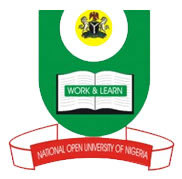 NATIONAL OPEN UNIVERSITY OF NIGERIAFACULTY OF AGRICULTURAL SCIENCESDEPARTMENT OF AGRICULTURAL ECONOMICS AND EXTENSIONFIRST SEMESTER EXAMINATION APRIL 2019Course Title: Management of Agricultural Extension PersonnelCourse Code: AEM507Credit Unit: 3Total Score: 70 MarksTime Allowed: 3 HoursINSTRUCTION: Answer Compulsory question 1 (30 marks) and any four questions (10 marks each)1 a. (i)	Discuss briefly the concept of formal organization (4 marks)     (ii)	Explain concisely the concept of bureaucracy in an organization (4 marks)   b.	Explain two (2) types of domination you know (8 marks)   c.	Highlight any four (4) features of bureaucracy in organization (6 marks)d.	Explain concisely any eight (8) principles guiding the task of a personnel manager (8 marks)2 a.	Explain briefly the essence of management in extension services (2 marks)   b.	Explain four (4) basic functions of management (8 marks)3 a.	Define management with regards to Agricultural Extension (4 marks)   b .	Explain three (3) basic roles of management in Agricultural Extension (6 marks).4 a.	Briefly discuss four (4) reasons for agricultural extension management theories (4 marks)   b.	Discuss six (6) competences required by extension personnel to achieve specific goals (6 marks)5 a.	Enumerate five (5) administrative tools required in personnel management (5 marks)   b.	To achieve effective extension management, certain conditions have to be met. Discuss (5 marks)6 a.	What do you understand by departmentalization in an organization? (2 marks)   b.	Outline five (5) basis or reasons for departmentalization in an organization (5 marks)   c.	Highlight three (3) needs for budgeting in personnel management (3 marks)7 a.	Discuss explicitly the concept of staffing in personnel management (4 marks)   b.	Highlight any four (4) functions of staffing in personnel management (6 marks)